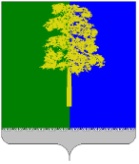 Муниципальное образование Кондинский районХанты-Мансийского автономного округа – ЮгрыАДМИНИСТРАЦИЯ КОНДИНСКОГО РАЙОНАПОСТАНОВЛЕНИЕРуководствуясь статьей 179 Бюджетного кодекса Российской Федерации,                       в целях совершенствования управления муниципальными программами Кондинского района и приведения правовых актов администрации Кондинского района                                   в соответствие действующему законодательству, администрация Кондинского района постановляет:1. Внести в постановление администрации Кондинского района от 12 декабря 2022 года № 2680 «О муниципальной программе Кондинского района «Управление муниципальным имуществом» следующие изменения:В приложении к постановлению:1.1. Паспорт муниципальной программы изложить в новой редакции (приложение 1).1.2. Таблицу 1 изложить в новой редакции (приложение 2).2. Обнародовать постановление в соответствии с решением Думы Кондинского района от 27 февраля 2017 года № 215 «Об утверждении Порядка опубликования (обнародования) муниципальных правовых актов и другой официальной информации органов местного самоуправления муниципального образования Кондинский район» и разместить на официальном сайте органов местного самоуправления Кондинского района. 3. Постановление вступает в силу после его обнародования.са/Банк документов/Постановления 2024Приложение 1к постановлению администрации районаот 10.07.2024 № 723Паспорт муниципальной программыПриложение 2к постановлению администрации районаот 10.07.2024 № 723Таблица 1Распределение финансовых ресурсов муниципальной программы (по годам)от 10 июля 2024 года№ 723пгт. МеждуреченскийО внесении изменений в постановлениеадминистрации Кондинского района от 12 декабря 2022 года № 2680«О муниципальной программе Кондинского района «Управление муниципальным имуществом»Исполняющий обязанности главы районаА.В.ЗяблицевНаименование муниципальной программыУправление муниципальным имуществомУправление муниципальным имуществомУправление муниципальным имуществомСроки реализации муниципальной программыСроки реализации муниципальной программыСроки реализации муниципальной программыСроки реализации муниципальной программыСроки реализации муниципальной программы2023-2030 2023-2030 Куратор муниципальной программы Заместитель главы Кондинского района, в ведении которого находится комитет по управлению муниципальным имуществом администрации Кондинского районаЗаместитель главы Кондинского района, в ведении которого находится комитет по управлению муниципальным имуществом администрации Кондинского районаЗаместитель главы Кондинского района, в ведении которого находится комитет по управлению муниципальным имуществом администрации Кондинского районаЗаместитель главы Кондинского района, в ведении которого находится комитет по управлению муниципальным имуществом администрации Кондинского районаЗаместитель главы Кондинского района, в ведении которого находится комитет по управлению муниципальным имуществом администрации Кондинского районаЗаместитель главы Кондинского района, в ведении которого находится комитет по управлению муниципальным имуществом администрации Кондинского районаЗаместитель главы Кондинского района, в ведении которого находится комитет по управлению муниципальным имуществом администрации Кондинского районаЗаместитель главы Кондинского района, в ведении которого находится комитет по управлению муниципальным имуществом администрации Кондинского районаЗаместитель главы Кондинского района, в ведении которого находится комитет по управлению муниципальным имуществом администрации Кондинского районаЗаместитель главы Кондинского района, в ведении которого находится комитет по управлению муниципальным имуществом администрации Кондинского районаОтветственный исполнитель муниципальной программы Комитет по управлению муниципальным имуществом администрации Кондинского районаКомитет по управлению муниципальным имуществом администрации Кондинского районаКомитет по управлению муниципальным имуществом администрации Кондинского районаКомитет по управлению муниципальным имуществом администрации Кондинского районаКомитет по управлению муниципальным имуществом администрации Кондинского районаКомитет по управлению муниципальным имуществом администрации Кондинского районаКомитет по управлению муниципальным имуществом администрации Кондинского районаКомитет по управлению муниципальным имуществом администрации Кондинского районаКомитет по управлению муниципальным имуществом администрации Кондинского районаКомитет по управлению муниципальным имуществом администрации Кондинского районаСоисполнители муниципальной программы ----------Национальная цель----------Цели муниципальной программыФормирование эффективной системы управления муниципальным имуществом Кондинского района, позволяющей обеспечить оптимальный состав имущества для исполнения полномочий исполнительными органами местного самоуправления, достоверный учет и контроль использования муниципального имущества Кондинского районаФормирование эффективной системы управления муниципальным имуществом Кондинского района, позволяющей обеспечить оптимальный состав имущества для исполнения полномочий исполнительными органами местного самоуправления, достоверный учет и контроль использования муниципального имущества Кондинского районаФормирование эффективной системы управления муниципальным имуществом Кондинского района, позволяющей обеспечить оптимальный состав имущества для исполнения полномочий исполнительными органами местного самоуправления, достоверный учет и контроль использования муниципального имущества Кондинского районаФормирование эффективной системы управления муниципальным имуществом Кондинского района, позволяющей обеспечить оптимальный состав имущества для исполнения полномочий исполнительными органами местного самоуправления, достоверный учет и контроль использования муниципального имущества Кондинского районаФормирование эффективной системы управления муниципальным имуществом Кондинского района, позволяющей обеспечить оптимальный состав имущества для исполнения полномочий исполнительными органами местного самоуправления, достоверный учет и контроль использования муниципального имущества Кондинского районаФормирование эффективной системы управления муниципальным имуществом Кондинского района, позволяющей обеспечить оптимальный состав имущества для исполнения полномочий исполнительными органами местного самоуправления, достоверный учет и контроль использования муниципального имущества Кондинского районаФормирование эффективной системы управления муниципальным имуществом Кондинского района, позволяющей обеспечить оптимальный состав имущества для исполнения полномочий исполнительными органами местного самоуправления, достоверный учет и контроль использования муниципального имущества Кондинского районаФормирование эффективной системы управления муниципальным имуществом Кондинского района, позволяющей обеспечить оптимальный состав имущества для исполнения полномочий исполнительными органами местного самоуправления, достоверный учет и контроль использования муниципального имущества Кондинского районаФормирование эффективной системы управления муниципальным имуществом Кондинского района, позволяющей обеспечить оптимальный состав имущества для исполнения полномочий исполнительными органами местного самоуправления, достоверный учет и контроль использования муниципального имущества Кондинского районаФормирование эффективной системы управления муниципальным имуществом Кондинского района, позволяющей обеспечить оптимальный состав имущества для исполнения полномочий исполнительными органами местного самоуправления, достоверный учет и контроль использования муниципального имущества Кондинского районаЗадачи муниципальной программы 1. Совершенствование системы управления муниципальным имуществом Кондинского района.2. Обеспечение деятельности комитета по управлению муниципальным имуществом администрации Кондинского района1. Совершенствование системы управления муниципальным имуществом Кондинского района.2. Обеспечение деятельности комитета по управлению муниципальным имуществом администрации Кондинского района1. Совершенствование системы управления муниципальным имуществом Кондинского района.2. Обеспечение деятельности комитета по управлению муниципальным имуществом администрации Кондинского района1. Совершенствование системы управления муниципальным имуществом Кондинского района.2. Обеспечение деятельности комитета по управлению муниципальным имуществом администрации Кондинского района1. Совершенствование системы управления муниципальным имуществом Кондинского района.2. Обеспечение деятельности комитета по управлению муниципальным имуществом администрации Кондинского района1. Совершенствование системы управления муниципальным имуществом Кондинского района.2. Обеспечение деятельности комитета по управлению муниципальным имуществом администрации Кондинского района1. Совершенствование системы управления муниципальным имуществом Кондинского района.2. Обеспечение деятельности комитета по управлению муниципальным имуществом администрации Кондинского района1. Совершенствование системы управления муниципальным имуществом Кондинского района.2. Обеспечение деятельности комитета по управлению муниципальным имуществом администрации Кондинского района1. Совершенствование системы управления муниципальным имуществом Кондинского района.2. Обеспечение деятельности комитета по управлению муниципальным имуществом администрации Кондинского района1. Совершенствование системы управления муниципальным имуществом Кондинского района.2. Обеспечение деятельности комитета по управлению муниципальным имуществом администрации Кондинского районаПодпрограммы ----------Целевые показатели муниципальной программы№ п/пНаименование целевого показателяДокумент - основаниеЗначение показателя по годамЗначение показателя по годамЗначение показателя по годамЗначение показателя по годамЗначение показателя по годамЗначение показателя по годамЗначение показателя по годамЦелевые показатели муниципальной программы№ п/пНаименование целевого показателяДокумент - основаниебазовое значение2023202420252026на момент окончания реализации муниципальной программыответственный исполнитель/ соисполнитель за достижение показателя Целевые показатели муниципальной программы1.Доля неиспользуемого недвижимого имущества в общем количестве недвижимого имущества Кондинского района, %Постановление администрации Кондинского районаот 24 октября2019 года № 2139 «О системе показателей эффективности управления муниципальным имуществом муниципального образования Кондинский район»1,91,91,91,91,91,9Комитет по управлению муниципальным имуществом администрации Кондинского районаПараметры финансового обеспечения муниципальной программыИсточники финансированияИсточники финансированияРасходы по годам (тыс. рублей)Расходы по годам (тыс. рублей)Расходы по годам (тыс. рублей)Расходы по годам (тыс. рублей)Расходы по годам (тыс. рублей)Расходы по годам (тыс. рублей)Расходы по годам (тыс. рублей)Расходы по годам (тыс. рублей)Параметры финансового обеспечения муниципальной программыИсточники финансированияИсточники финансированиявсего2023202320242025202520262027-2030Параметры финансового обеспечения муниципальной программывсеговсего210 982,0230 719,9730 719,9727 466,8425 465,9125 465,9125 465,86101 863,44Параметры финансового обеспечения муниципальной программыфедеральный бюджетфедеральный бюджет0,000,000,000,000,000,000,000,00Параметры финансового обеспечения муниципальной программыбюджет автономного округабюджет автономного округа0,000,000,000,000,000,000,000,00Параметры финансового обеспечения муниципальной программыместный бюджетместный бюджет210 982,0230 719,9730 719,9727 466,8425 465,9125 465,9125 465,86101863,44Параметры финансового обеспечения муниципальной программыиные источники финансированияиные источники финансирования0,000,000,000,000,000,000,000,00Параметры финансового обеспечения муниципальной программыСправочно: Межбюджетные трансферты городским и сельским поселениям районаСправочно: Межбюджетные трансферты городским и сельским поселениям района0,000,000,000,000,000,000,000,00Параметры финансового обеспечения региональных проектов, проектов автономного округа и проектов Кондинского района, реализуемых в Кондинском районеИсточники финансированияИсточники финансированияРасходы по годам (тыс. рублей)Расходы по годам (тыс. рублей)Расходы по годам (тыс. рублей)Расходы по годам (тыс. рублей)Расходы по годам (тыс. рублей)Расходы по годам (тыс. рублей)Расходы по годам (тыс. рублей)Параметры финансового обеспечения региональных проектов, проектов автономного округа и проектов Кондинского района, реализуемых в Кондинском районеИсточники финансированияИсточники финансированиявсего2023202320242025202520262027-2030Параметры финансового обеспечения региональных проектов, проектов автономного округа и проектов Кондинского района, реализуемых в Кондинском районевсеговсего0,000,000,000,000,000,000,000,00Параметры финансового обеспечения региональных проектов, проектов автономного округа и проектов Кондинского района, реализуемых в Кондинском районефедеральный бюджетфедеральный бюджет0,000,000,000,000,000,000,000,00Параметры финансового обеспечения региональных проектов, проектов автономного округа и проектов Кондинского района, реализуемых в Кондинском районебюджет автономного округабюджет автономного округа0,000,000,000,000,000,000,000,00Параметры финансового обеспечения региональных проектов, проектов автономного округа и проектов Кондинского района, реализуемых в Кондинском районеместный бюджетместный бюджет0,000,000,000,000,000,000,000,00Параметры финансового обеспечения региональных проектов, проектов автономного округа и проектов Кондинского района, реализуемых в Кондинском районеиные источники финансированияиные источники финансирования0,000,000,000,000,000,000,000,00Объем налоговых расходов Кондинского района Объем налоговых расходов Кондинского района Объем налоговых расходов Кондинского района Расходы по годам (тыс. рублей)Расходы по годам (тыс. рублей)Расходы по годам (тыс. рублей)Расходы по годам (тыс. рублей)Расходы по годам (тыс. рублей)Расходы по годам (тыс. рублей)Расходы по годам (тыс. рублей)Расходы по годам (тыс. рублей)Объем налоговых расходов Кондинского района Объем налоговых расходов Кондинского района Объем налоговых расходов Кондинского района всего2023202320242025202520262027-2030Объем налоговых расходов Кондинского района Объем налоговых расходов Кондинского района Объем налоговых расходов Кондинского района 0,000,000,000,000,000,000,000,00№структурного элемента (основного мероприятия)Структурный элемент(основное мероприятие) муниципальной программыОтветственный исполнитель/соисполнительИсточники финансированияФинансовые затраты на реализацию (тыс. рублей)Финансовые затраты на реализацию (тыс. рублей)Финансовые затраты на реализацию (тыс. рублей)Финансовые затраты на реализацию (тыс. рублей)Финансовые затраты на реализацию (тыс. рублей)Финансовые затраты на реализацию (тыс. рублей)№структурного элемента (основного мероприятия)Структурный элемент(основное мероприятие) муниципальной программыОтветственный исполнитель/соисполнительИсточники финансированиявсегов том числев том числев том числев том числев том числе№структурного элемента (основного мероприятия)Структурный элемент(основное мероприятие) муниципальной программыОтветственный исполнитель/соисполнительИсточники финансированиявсего2023 год2024 год2025 год2026 год2027-2030 годы123456789101.Управление и распоряжение муниципальным имуществом Кондинского района (1)Комитет по управлению муниципальным имуществом администрации Кондинского района (далее - КУМИ)всего58 347,2511 681,747 345,716 553,306 553,3026 213,201.Управление и распоряжение муниципальным имуществом Кондинского района (1)Комитет по управлению муниципальным имуществом администрации Кондинского района (далее - КУМИ)федеральный бюджет0,000,000,000,000,000,001.Управление и распоряжение муниципальным имуществом Кондинского района (1)Комитет по управлению муниципальным имуществом администрации Кондинского района (далее - КУМИ)бюджет автономного округа0,000,000,000,000,000,001.Управление и распоряжение муниципальным имуществом Кондинского района (1)Комитет по управлению муниципальным имуществом администрации Кондинского района (далее - КУМИ)местный бюджет58 347,2511 681,747 345,716 553,306 553,3026 213,201.Управление и распоряжение муниципальным имуществом Кондинского района (1)Комитет по управлению муниципальным имуществом администрации Кондинского района (далее - КУМИ)иные источники финансирования0,000,000,000,000,000,002. Обеспечение деятельности комитета по управлению муниципальным имуществом администрации Кондинского района (1)КУМИвсего152 634,7719 038,2320 121,1318 912,6118 912,5675 650,242. Обеспечение деятельности комитета по управлению муниципальным имуществом администрации Кондинского района (1)КУМИфедеральный бюджет0,000,000,000,000,000,002. Обеспечение деятельности комитета по управлению муниципальным имуществом администрации Кондинского района (1)КУМИбюджет автономного округа0,000,000,000,000,000,002. Обеспечение деятельности комитета по управлению муниципальным имуществом администрации Кондинского района (1)КУМИместный бюджет152 634,7719 038,2320 121,1318 912,6118 912,5675 650,242. Обеспечение деятельности комитета по управлению муниципальным имуществом администрации Кондинского района (1)КУМИиные источники финансирования0,000,000,000,000,000,00Всего по муниципальной программе:Всего по муниципальной программе:всего210 982,0230 719,9727 466,8425 465,9125 465,86101 863,44Всего по муниципальной программе:Всего по муниципальной программе:федеральный бюджет0,000,000,000,000,000,00Всего по муниципальной программе:Всего по муниципальной программе:бюджет автономного округа0,000,000,000,000,000,00Всего по муниципальной программе:Всего по муниципальной программе:местный бюджет210 982,0230 719,9727 466,8425 465,9125 465,86101 863,44Всего по муниципальной программе:Всего по муниципальной программе:иные источники финансирования0,000,000,000,000,000,00Всего по муниципальной программе:Всего по муниципальной программе:Справочно:Межбюджетные трансферты городским и сельским поселениям района0,000,000,000,000,000,00В том числе:В том числе:Проектная частьПроектная частьвсего0,000,000,000,000,000,00Проектная частьПроектная частьфедеральный бюджет0,000,000,000,000,000,00Проектная частьПроектная частьбюджет автономного округа0,000,000,000,000,000,00Проектная частьПроектная частьместный бюджет0,000,000,000,000,000,00Проектная частьПроектная частьиные источники финансирования0,000,000,000,000,000,00Процессная частьПроцессная частьвсего210 982,0230 719,9727 466,8425 465,9125 465,86101 863,44Процессная частьПроцессная частьфедеральный бюджет0,000,000,000,000,000,00Процессная частьПроцессная частьбюджет автономного округа0,000,000,000,000,000,00Процессная частьПроцессная частьместный бюджет210 982,0230 719,9727 466,8425 465,9125 465,86101 863,44Процессная частьПроцессная частьиные источники финансирования0,000,000,000,000,000,00В том числе:В том числе:0,000,000,000,000,000,00Инвестиции в объекты муниципальной собственностиИнвестиции в объекты муниципальной собственностивсего0,000,000,000,000,000,00Инвестиции в объекты муниципальной собственностиИнвестиции в объекты муниципальной собственностифедеральный бюджет0,000,000,000,000,000,00Инвестиции в объекты муниципальной собственностиИнвестиции в объекты муниципальной собственностибюджет автономного округа0,000,000,000,000,000,00Инвестиции в объекты муниципальной собственностиИнвестиции в объекты муниципальной собственностиместный бюджет0,000,000,000,000,000,00Инвестиции в объекты муниципальной собственностиИнвестиции в объекты муниципальной собственностииные источники финансирования0,000,000,000,000,000,00Прочие расходыПрочие расходывсего210 982,0230 719,9727 466,8425 465,9125 465,86101 863,44Прочие расходыПрочие расходыфедеральный бюджет0,000,000,000,000,000,00Прочие расходыПрочие расходыбюджет автономного округа0,000,000,000,000,000,00Прочие расходыПрочие расходыместный бюджет210 982,0230 719,9727 466,8425 465,9125 465,86101 863,44Прочие расходыПрочие расходыиные источники финансирования0,000,000,000,000,000,00В том числе:В том числе:Ответственный исполнительОтветственный исполнительКУМИвсего210 982,0230 719,9727 466,8425 465,9125 465,86101 863,44Ответственный исполнительОтветственный исполнительКУМИфедеральный бюджет0,000,000,000,000,000,00Ответственный исполнительОтветственный исполнительКУМИбюджет автономного округа0,000,000,000,000,000,00Ответственный исполнительОтветственный исполнительКУМИместный бюджет210 982,0230 719,9727 466,8425 465,9125 465,86101 863,44Ответственный исполнительОтветственный исполнительКУМИиные источники финансирования0,000,000,000,000,000,00